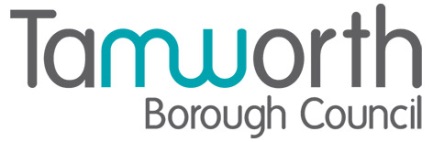 LICENSING ACTPremises Licence SummaryShokudu Japanese Kitchen & Sushi Bar Part One – Premises DetailsPart TwoDated this 24th April 2023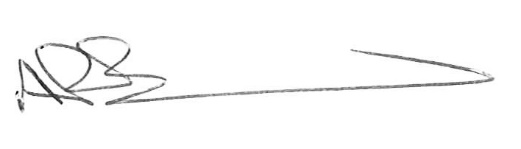 Andrew BarrattChief Executive Paul Holmes_________________________________Countersigned:Address to which all communication should be sent:Licensing, Public Protection Borough Council, Marmion House, Tel or Fa 709434Postal address of premises, or if none, ordnance survey map reference or descriptionShokudu Japanese Kitchen & Sushi BarSuite 1, Offa House, Orchard Street, Tamworth, Staffordshire, B79 7RE Postal address of premises, or if none, ordnance survey map reference or descriptionShokudu Japanese Kitchen & Sushi BarSuite 1, Offa House, Orchard Street, Tamworth, Staffordshire, B79 7RE     BRETelephone number  Not KnownTelephone number  Not KnownWhere the licence is time limited the datesThis licence is not time limitedLicensable activities authorised by the licence FilmsIndoor Sporting EventsRecorded MusicSimilar Description Music/DanceLate Night Refreshment Supply of Alcohol (On Sales)Opening hoursThe times the licence authorises the carrying out of licensable activitiesFilmsIndoor Sporting EventsRecorded MusicSimilar Description Music/DanceThe times the licence authorises the carrying out of licensable activitiesFilmsIndoor Sporting EventsRecorded MusicSimilar Description Music/DanceThe times the licence authorises the carrying out of licensable activitiesFilmsIndoor Sporting EventsRecorded MusicSimilar Description Music/DanceIndoorsFromToSunday::Monday::Tuesday:: Wednesday::Thursday::Friday::Saturday:: The times the licence authorises the carrying out of licensable activitiesLate Night Refreshment The times the licence authorises the carrying out of licensable activitiesLate Night Refreshment The times the licence authorises the carrying out of licensable activitiesLate Night Refreshment Indoors and outdoorsFromToSunday::Monday::Tuesday::Wednesday::Thursday::Friday::Saturday::The times the licence authorises the carrying out of licensable activitiesSupply of Alcohol (On Sales)The times the licence authorises the carrying out of licensable activitiesSupply of Alcohol (On Sales)The times the licence authorises the carrying out of licensable activitiesSupply of Alcohol (On Sales)FromToSunday: :Monday: :Tuesday: :Wednesday: :Thursday: :Friday: :Saturday: :The times the licence authorises the carrying out of licensable activitiesOpening hoursThe times the licence authorises the carrying out of licensable activitiesOpening hoursThe times the licence authorises the carrying out of licensable activitiesOpening hoursFromToSunday: :Monday: :Tuesday: :Wednesday: :Thursday: :Friday: :Saturday: :Where the licence authorises supplies of alcohol whether these are on and/or off suppliesOn the premisesName, (registered) address, telephone number(s) and email (where relevant) of holder of premises licenceSparsh Azil Ltd Shokudu Japanese Kitchen & Sushi BarSuite 1, Offa House, Orchard Street, Tamworth, Staffordshire, B79 7RETelephone -   Not Known Registered number of holder, for example company number, charity number (where applicable)14775276Name, address, and telephone number(s) of designated premises supervisor where the premises licence authorises the supply of alcoholMr Jason Matthew Walker6 Peel Drive, Wilnecote, Tamworth, Staffordshire, B77 5FDTelephone -   Not Known    Personal Licence Number and Issuing Authority of Personal Licence held by Designated Premises Supervisor where the premises authorises the supply of alcoholLicence number – LN/000004677Tamworth Borough Council